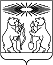 Об утверждении Порядка определения объема и условий предоставления из бюджета Северо-Енисейского района муниципальным бюджетным и муниципальным автономным учреждениям субсидий в целях осуществления уставной деятельности, не связанной с выполнением ими муниципального задания (наименование постановления в редакции постановления от 30.12.2014 № 697-п).(актуальная редакция, с учетом изменений внесенных постановлением  администрации Северо-Енисейского района от 30.12.2014 № 697-п, от 14.10.2015 № 622-п, от 09.08.2016 № 541-п, от 15.06.2018  № 189-п, от 28.12.2020 № 592-п, от 12.02.2021 № 67-п)В соответствии с пунктом 1 статьи 78.1 Бюджетного кодекса Российской Федерации, руководствуясь статьей 34 Устава Северо-Енисейского района, ПОСТАНОВЛЯЮ:1. Утвердить Порядок определения объема и условий предоставления из бюджета Северо-Енисейского района муниципальным бюджетным и муниципальным автономным учреждениям субсидий в целях осуществления уставной деятельности, не связанной с выполнением ими муниципального задания согласно приложению к настоящему постановлению.(в редакции постановления администрации Северо-Енисейского района от 30.12.2014 № 697-п, от 15.06.2018  № 189-п)2. Контроль за исполнением настоящего постановления возложить на заместителя главы района по экономике, анализу и прогнозированию Овчар О.Н.(в редакции постановления администрации Северо-Енисейского района от 28.12.2020 № 592-п)3. Постановление вступает в силу со дня опубликования в газете «Северо-Енисейский вестник».Глава администрации Северо-Енисейского района						Т.Л.КалининаКовтун Т.В.8 (39160) 21- 0- 64 (126)Приложениек постановлению администрацииСеверо-Енисейского районаот «29» декабря 2011 года № 678-пПорядок определения объема и условий предоставления из бюджета Северо-Енисейского района муниципальным бюджетным и муниципальным автономным учреждениям субсидий в целях осуществления уставной деятельности, не связанной с выполнением имимуниципального задания(наименование в редакции постановления администрации Северо-Енисейского района от 30.12.2014 № 697-п, от 14.10.2015 № 622-п, от 09.08.2016 № 541-п, от 15.06.2018  № 189-п, от 28.12.2020 № 592-п, от 12.02.2021 № 67-п)1. Настоящий Порядок определения объема и условия предоставления из бюджета Северо-Енисейского района муниципальным бюджетным и муниципальным автономным учреждениям субсидий в целях осуществления уставной деятельности, не связанной с выполнением ими муниципального задания (далее - Порядок), разработан в соответствии с абзацами вторым, четвертым пункта 1 статьи 78.1 Бюджетного кодекса Российской Федерации, Федеральным законом от 08.05.2010 № 83-ФЗ «О внесении изменений в отдельные законодательные акты Российской Федерации в связи с совершенствованием правового положения государственных (муниципальных) учреждений», постановлением Правительства Российской Федерации от 22.02.2020 № 203 «Об общих требованиях к нормативным правовым актам и муниципальным правовым актам, устанавливающим порядок определения объема и условия предоставления бюджетным и автономным учреждениям субсидий на иные цели»» и устанавливает правила определения объема и условия предоставления из бюджета Северо-Енисейского района муниципальным бюджетным и муниципальным автономным учреждениям субсидий в целях осуществления уставной деятельности, не связанной с выполнением ими муниципального задания (далее - субсидия на иные цели).(в редакции постановления администрации Северо-Енисейского района от 30.12.2014 № 697-п, от 28.12.2020 № 592-п)2. Субсидия на иные цели предоставляются органами местного самоуправления Северо-Енисейского района, органами администрации Северо-Енисейского района, выполняющими полномочия (отдельные полномочия) учредителей в отношении подведомственных муниципальных и автономных бюджетных учреждений (далее - уполномоченный орган, орган - учредитель). Уполномоченными органами, органами - учредителями в отношении бюджетных и автономных учреждений являются органы, осуществляющие в установленных федеральными законами Российской Федерации, муниципальными правовыми актами случаях функции главных распорядителей (распорядителей), получателей  бюджетных средств бюджета Северо-Енисейского района, до которых в соответствии с бюджетным законодательством Российской Федерации как до получателей бюджетных средств доведены в установленном порядке лимиты бюджетных обязательств на предоставление субсидий и координирующие в соответствии с положениями об этих органах деятельность указанных учреждений по формированию и финансовому обеспечению выполнения указанными учреждениями муниципального задания на оказание муниципальных услуг (выполнение работ).   Перед  предоставлением субсидии на иные цели издается муниципальный правовой акт уполномоченного органа  (органа – учредителя) о предоставлении субсидии на иные цели. В указанном  акте  указывается размер субсидии на иные цели.(абзацы первый и второй пункта 2 в редакции  постановления администрации района от 28.12.2020 № 592-п)Субсидии на иные цели могут быть предоставлены в целях финансового обеспечения расходов учреждения, носящих непостоянный характер и не включенных в расчет нормативных затрат на оказание муниципальных услуг в составе муниципального задания, включая расходы на:(абзац третий пункта 2в редакции постановления администрации района от 09.08.2016 № 541-п)2.1. приобретение основных средств и (или) материальных запасов для осуществления видов деятельности бюджетных или автономных учреждений, предусмотренных учредительными документами;2.2. осуществление работ по разработке, корректировке проектно-сметной документации на капитальный ремонт, проведению государственной экспертизы проектно-сметной документации на капитальный ремонт, капитальному ремонту имущества, закрепленного за бюджетным или автономным учреждением на праве оперативного управления;2.3. осуществление иных расходов, не относящихся к расходам, осуществляемым за счет средств субсидий на осуществление капитальных вложений в объекты капитального строительства муниципальной собственности Северо-Енисейского района и приобретение объектов недвижимого имущества в муниципальную собственность Северо-Енисейского района;(в редакции постановления администрации Северо-Енисейского района от 30.12.2014 № 697-п, пункт 2.3. в редакции постановления14.10.2015 № 622-п; подпункт 2.3. в новой редакции, утвержденной постановлением администрации района от 09.08.2016 № 541-п)2.4. реализацию мероприятий, предусмотренных муниципальными, государственными программами, не включаемые в муниципальное задание;(в редакции постановления 14.10.2015 № 622-п; подпункт 2.4. в новой редакции, утвержденной постановлением администрации района от 09.08.2016 № 541-п).2.5. компенсацию расходов, связанных с проездом к месту использования отпуска и обратно, работникам учреждений (членам их семей), проживающим в Северо-Енисейском районе, относящемуся к районам Крайнего Севера; 2.6. компенсацию расходов, связанных с переездом из Северо-Енисейского района, относящегося к районам Крайнего Севера;2.7. осуществление иных мероприятий, финансовое обеспечение которых не осуществляется за счет средств субсидии на финансовое обеспечение выполнения муниципального задания.(подпункты 2.5, 2.6, 2.7. введены постановлением администрации района от 09.08.2016 № 541-п)3. (пункт 3 признан утратившим силу постановлением администрации Северо-Енисейского района от 14.10.2015 № 622-п).4. Для определения объема субсидий на иные цели бюджетное и (или) автономное учреждение направляет в сроки, установленные администрацией Северо-Енисейского района для составления проекта решения Северо-Енисейского районного Совета депутатов о бюджете Северо-Енисейского района на очередной финансовый год и плановый период, в уполномоченный орган заявку на предоставление субсидии на иные цели, содержащую финансово-экономическое обоснование размера субсидии на иные цели.Заявка на предоставление субсидии на иные цели должна содержать:расчеты и обоснования заявленного размера субсидии на иные цели по направлениям, установленным пунктом 2 настоящего Порядка;информацию о стоимости планируемых к приобретению бюджетным или автономным учреждением основных средств и (или) материальных запасов (с указанием технических характеристик), подтверждаемую прайс-листами (коммерческими предложениями) поставщиков;информацию о стоимости работ по разработке проектно-сметной документации на капитальный ремонт, стоимости работ по проведению государственной экспертизы проектно-сметной документации на капитальный ремонт, сроках и стоимости работ по капитальному ремонту имущества бюджетного учреждения, подтверждаемую предварительными сметами расходов;информацию об объемах средств, предусмотренных бюджетному учреждению на реализацию мероприятий муниципальных, государственных программ;(в редакции постановления администрации Северо-Енисейского района от 30.12.2014 № 697-п).(абзац шестой в редакции постановления от 14.10.2015 № 622-п)иную информацию, документально подтверждающую потребность бюджетных или автономных учреждений в осуществлении расходов.(абзац седьмой введен постановлением от 14.10.2015 № 622-п)5. (пункт 5 признан утратившим силу постановлением 14.10.2015 № 622-п).6. Уполномоченный орган рассматривает заявки бюджетных или автономных учреждений и в срок до 1 октября текущего финансового года готовит документы для утверждения объема субсидий на иные цели на очередной финансовый год и плановый период.(в редакции постановления администрации Северо-Енисейского района от 30.12.2014 № 697-п).7. Объем субсидий на иные цели на очередной финансовый год и плановый период утверждаются в пределах объемов бюджетных ассигнований на обеспечение расходных обязательств Северо-Енисейского района, доведенных Уполномоченному органу на очередной финансовый год и плановый период.(в редакции постановления администрации Северо-Енисейского района от 30.12.2014 № 697-п).8. Объем субсидий на иные цели на очередной финансовый год и плановый период в установленном порядке могут быть изменены в очередном финансовом году в следующих случаях:8.1. увеличения или уменьшения объема бюджетных ассигнований, предусмотренных в решении Северо-Енисейского района о бюджете Северо-Енисейского района на очередной финансовый год и плановый период;8.2. выявления дополнительной потребности бюджетного или автономного учреждения в осуществлении расходов, предусмотренных пунктом 2 Порядка, при условии наличия соответствующих бюджетных ассигнований в бюджете Северо-Енисейского района на очередной финансовый год и плановый период;8.3. выявления необходимости перераспределения субсидий на иные цели между получателями субсидий на иные цели в пределах бюджетных ассигнований, предусмотренных в бюджете Северо-Енисейского района на очередной финансовый год и плановый период;8.4. (подпункт исключен постановлением администрации Северо-Енисейского района от 30.12.2014 № 697-п);8.5. внесения изменений в нормативные правовые акты, устанавливающие расходное обязательство по предоставлению субсидии на иные цели;(в редакции постановления администрации Северо-Енисейского района от 30.12.2014 № 697-п).8.6. невозможности осуществления расходов на иные цели в полном объеме.9.(в редакции постановления администрации Северо-Енисейского района от 30.12.2014 № 697-п).(пункт 9 признан утратившим силу постановлением 14.10.2015 № 622-п).10. Предоставление субсидии на иные цели в течение финансового года осуществляется на основании соглашения о порядке и условиях предоставления субсидии на иные цели, заключаемого между бюджетным или автономным учреждением и уполномоченным органом (далее - соглашение).(в редакции постановления администрации Северо-Енисейского района от 30.12.2014 № 697-п).11. Условия и порядок заключения между органом-учредителем и учреждением соглашения о предоставлении субсидии, в том числе дополнительных соглашений к указанному соглашению, предусматривающих внесение в него изменений или его расторжение, устанавливается в типовом соглашении   финансовым органом Северо-Енисейского района – Финансовым управлением администрации Северо-Енисейского района. (в редакции постановления администрации Северо-Енисейского района от 30.12.2014 № 697-п, от 12.02.2021 № 67-п).12. Субсидия на иные цели бюджетному учреждению перечисляется в установленном порядке на лицевой счет бюджетного учреждения.13. Субсидия на иные цели автономному учреждению перечисляется в установленном порядке на счет, открытый в кредитной организации автономному учреждению, или на лицевой счет автономного учреждения, открытый в органах Федерального казначейства.(в редакции постановления администрации Северо-Енисейского района от 30.12.2014 № 697-п).      14. Средства субсидии на иные цели используются бюджетными и автономными учреждениями на оплату по договорам на выполнение работ (оказание услуг), поставку товаров (далее - договоры) в соответствии с целями предоставления указанных субсидий.(в редакции постановления администрации Северо-Енисейского района от 30.12.2014 № 697-п).      15. Поставщики (исполнители, подрядчики) по договорам, заключаемым бюджетными учреждениями, определяются в соответствии с Федеральным законом от 05.04.2013 № 44-ФЗ «О контрактной системе в сфере закупок товаров, работ, услуг для обеспечения государственных и муниципальных нужд».(в редакции постановления администрации Северо-Енисейского района от 30.12.2014 № 697-п).16. Поставщики (исполнители, подрядчики) по договорам, заключаемым автономными учреждениями, определяются в соответствии с Федеральным законом от 18.07.2011 № 223-ФЗ «О закупках товаров, работ, услуг отдельными видами юридических лиц.(в редакции постановления администрации Северо-Енисейского района от 30.12.2014 № 697-п).16.1. Субсидии на иные цели перечисляются бюджетным и автономным учреждениям на лицевые счета, открытые учреждениями в отделениях Федерального казначейства в установленном порядке.Операции со средствами субсидий на иные цели, поступающими бюджетным и автономным учреждениям, должны учитываться на отдельных счетах.Расходы бюджетных и автономных учреждений за счет средств субсидий на иные цели подлежат обязательному санкционированию в установленном порядке.16.2. Контроль за целевым использованием субсидии на иные цели осуществляет Уполномоченный орган.    В  целях определения порядка осуществления контроля за соблюдением целей и условий предоставления субсидии на иные цели и ответственности за их несоблюдение в муниципальном правовом акте уполномоченного органа  (органа - учредителя)  о предоставлении субсидии на иные цели указываются:   а) положение о порядке принятия органом-учредителем решения о наличии потребности в направлении не использованных в текущем финансовом году остатков средств субсидии на иные цели на достижение целей, установленных при предоставлении субсидии;   б) положение о порядке и сроках принятия органом-учредителем, предоставившим субсидию на иные цели, решения об использовании в текущем финансовом году поступлений от возврата ранее произведенных учреждениями выплат, источником финансового обеспечения которых являются субсидии на иные цели, для достижения целей, установленных при предоставлении субсидии на иные цели;   в) требование об обязательной проверке органом-учредителем и уполномоченным органом государственного (муниципального) финансового контроля соблюдения целей и условий предоставления учреждению субсидии на иные цели;   г) положение о порядке и сроках возврата субсидии на иные цели в случае несоблюдения учреждением целей и условий, установленных при предоставлении субсидии на иные цели, выявленного по результатам проверок, проведенных органом-учредителем и уполномоченным органом государственного (муниципального) финансового контроля;  д) порядок и сроки возврата субсидии в случае недостижения результатов, иных показателей (при их установлении), установленных в  акте  уполномоченного органа  (органа – учредителя) о предоставлении субсидии на иные цели в соответствии с подпунктом «ж» пункта 4 Общих требованиях к нормативным правовым актам и муниципальным правовым актам, устанавливающим порядок определения объема и условия предоставления бюджетным и автономным учреждениям субсидий на иные цели», в отношении таких иных лиц, утвержденных постановлением  Правительства Российской Федерации от 22.02.2020 № 203;   е) иная информация, определенная правовым актом (при необходимости).    При определении положения о принятии органом-учредителем решений, предусмотренных подпунктами «а» и «б» Общих требованиях к нормативным правовым актам и муниципальным правовым актам, устанавливающим порядок определения объема и условия предоставления бюджетным и автономным учреждениям субсидий на иные цели», в отношении таких иных лиц, утвержденных постановлением  Правительства Российской Федерации от 22.02.2020 № 203, в акте   уполномоченного органа  (органа – учредителя)  о предоставлении субсидии на иные цели предусматривается положение о предоставлении учреждением информации о наличии у учреждения неисполненных обязательств, источником финансового обеспечения которых являются не использованные на 1 января текущего финансового года остатки субсидий на иные цели и (или) средства от возврата ранее произведенных учреждениями выплат, а также документов (копий документов), подтверждающих наличие и объем указанных обязательств учреждения (за исключением обязательств по выплатам физическим лицам).(абзацы второй – девятый пункта 16.2 введены постановлением администрации района от 28.12.2020 № 592-п)В случае установления фактов нецелевого использования субсидии на иные цели ее предоставление может быть прекращено по решению Уполномоченного органа.Бюджетные и автономные учреждения ежеквартально не позднее 25-го числа месяца, следующего за отчетным кварталом, и до 10 февраля года, следующего за отчетным финансовым годом, представляют в уполномоченный орган отчет об использовании субсидии на иные цели за отчетный период по форме, утверждаемой  Финансовым управлением администрации Северо-Енисейского района в приложении  к Типовой форме соглашения (договора) о предоставлении бюджетным и автономным учреждениям из бюджета Северо - Енисейского района субсидий на иные цели в соответствии с частью 1 статьи 78.1 Бюджетного кодекса Российской Федерации. (абзац одиннадцатый в редакции постановления администрации Северо-Енисейского района от 12.02.2021 № 67-п)В случае нарушения срока, указанного в абзаце одиннадцатом пункта 16.2 настоящего Порядка, предоставление субсидии на иные цели может быть приостановлено по решению Уполномоченного органа.(нумерация абзацев десятого – двенадцатого 16.2 изменена постановлением администрации района от 28.12.2020 № 592-п, от 12.02.2021 № 67-п)(пункты 16.1, 16.2 введены постановлением администрации Северо-Енисейского района от 30.12.2014 № 697-п).16.3 Результаты предоставления субсидии на иные цели  должны быть конкретными, измеримыми и соответствовать результатам федеральных или региональных проектов, указанных в подпункте «б» пункта 3 Общих требованиях к нормативным правовым актам и муниципальным правовым актам, устанавливающим порядок определения объема и условия предоставления бюджетным и автономным учреждениям субсидий на иные цели», в отношении таких иных лиц, утвержденных постановлением  Правительства Российской Федерации от 22.02.2020 № 203 (в случае, если субсидия на иные цели предоставляется в целях реализации такого проекта), и показатели, необходимые для достижения результатов предоставления субсидии на иные цели, включая показатели в части материальных и нематериальных объектов и (или) услуг, планируемых к получению при достижении результатов соответствующих проектов (при возможности такой детализации).(пункт 16.3 введен постановлением администрации Северо-Енисейского района от 28.12.2020 № 592-п)17. Не использованные в текущем финансовом году остатки субсидии на иные цели, предоставленной бюджетным и автономным учреждениям подлежат перечислению в бюджет Северо-Енисейского района.(пункт 17 в редакции постановления администрации Северо-Енисейского района от 28.12.2020 № 592-п)17.1 В случае, если для достижения целей предоставления субсидии на иные цели в  акте уполномоченного органа  (органа – учредителя)  о предоставлении субсидии на иные цели предусматривается последующее предоставление учреждением средств иным лицам (за исключением средств, предоставляемых в целях реализации решений Президента Российской Федерации, исполнения контрактов (договоров) на поставку товаров, выполнение работ, оказание услуг), в том числе в форме гранта, в указанный акт включаются положения о включении в соглашение о предоставлении субсидии на иные цели условий, аналогичных положениям, указанным в подпункте «и» пункта 4 (если определение указанных лиц планируется в результате отбора), пунктах 6 и 7 Общих требованиях к нормативным правовым актам и муниципальным правовым актам, устанавливающим порядок определения объема и условия предоставления бюджетным и автономным учреждениям субсидий на иные цели», в отношении таких иных лиц, утвержденных постановлением  Правительства Российской Федерации от 22.02.2020 № 203.(пункт 17.1 введен  постановлением администрации Северо-Енисейского района от 28.12.2020 № 592-п)18. Остатки субсидии на иные цели, возвращенные бюджетными и автономными учреждениями в бюджет Северо-Енисейского района, могут быть направлены бюджетным и автономным учреждениям в очередном финансовом году при наличии потребности в направлении их на те же цели в соответствии с решением администрации Северо-Енисейского района.Приложение № 1Порядку определения объема и условияпредоставления из бюджета Северо-Енисейского районамуниципальным бюджетным и автономным учреждениямсубсидий на цели, не связанныес финансовым обеспечением выполнения муниципального заданияна оказание муниципальных услуг (выполнение работ),утвержденному постановлением администрацииСеверо-Енисейского района от 29 декабря 2011 года № 678-п(приложение № 1 в редакции постановления администрации Северо-Енисейского района от 14.10.2015 № 622-п)(приложение № 1 признано утратившим силу постановлением администрации Северо-Енисейского района от 28.12.2020 № 592-п)Приложение № 2Порядку определения объема и условияпредоставления из бюджета Северо-Енисейского районамуниципальным бюджетным и автономным учреждениямсубсидий на цели, не связанныес финансовым обеспечением выполнения муниципального заданияна оказание муниципальных услуг (выполнение работ),утвержденному постановлением администрацииСеверо-Енисейского района от 29.12.2011г. 2011 года № 678-п(приложение № 2 признано утратившим силу постановлением администрации Северо-Енисейского района от 12.02.2021 № 67-п)АДМИНИСТРАЦИЯ СЕВЕРО-ЕНИСЕЙСКОГО РАЙОНА ПОСТАНОВЛЕНИЕАДМИНИСТРАЦИЯ СЕВЕРО-ЕНИСЕЙСКОГО РАЙОНА ПОСТАНОВЛЕНИЕ«29» декабря .№ 678-п р.п. Северо-Енисейскийр.п. Северо-Енисейский